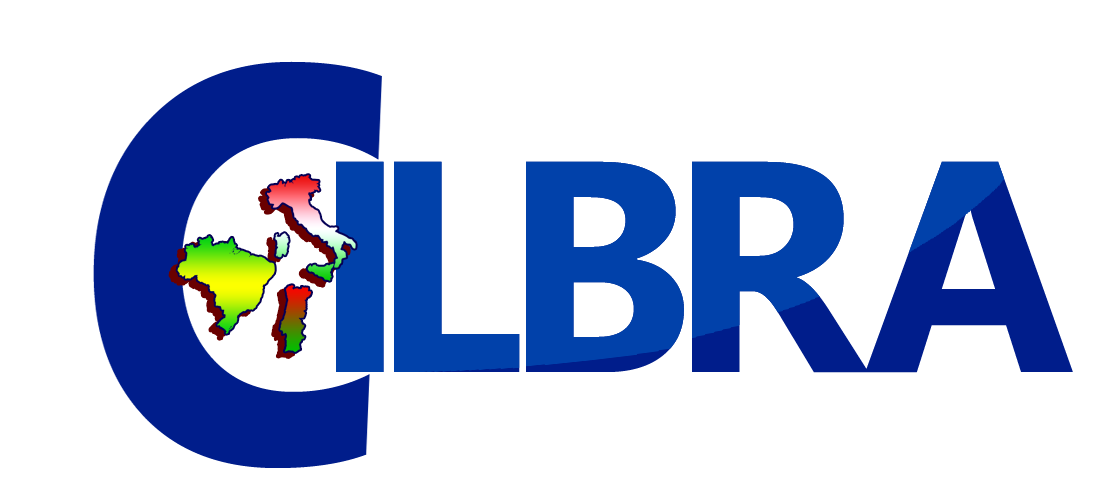 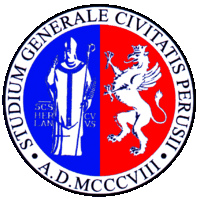 UNIVERSITÀ DEGLI STUDI DI PERUGIADIPARTIMENTO DI LETTERE–LINGUE, LETTERATUREE CIVILTÀ ANTICHE E MODERNE  CENTRO DI STUDI COMPARATI ITALO-LUSO-BRASILIANI                           Incroci: Italia e Brasile in dialogoCruzamentos: Itália e Brasil em diálogoGiornate di Studio 19  e 20 ottobre 2017(Sala delle Adunanze – Palazzo Manzoni)09.30  Saluti del Direttore del Dipartimento, Prof. Mario Tosti e del Delegato del Rettore per le Relazioni Internazionali, la Prof. Elena Stanghellini Rapporti fra modernità e tradizioneRelação entre modernidade e tradição Coordina: Vera Lúcia de Oliveira10.00 – 10.45 ‒ Machado de Assis e Italo Svevo: os olhares propostos em Memórias póstumas de Brás Cubas e la coscienza di Zeno ‒ Maria Celeste Tommasello Ramos (UNESP- Brasile)10.45 – 11.30 ‒ Geopoética e  heterotopia do portunhol selvagem: algumas reflexões  – Paula de Paiva Limão (Università degli Studi di Perugia – CILBRA) 11.30 –12.15 ‒  Titolo a definire – Roberto Mulinacci (Università di Roma “La Sapienza”)12.15 – 13.00 – Dibattito Uno sguardo sul BrasileUm olhar sobre o Brasil Sala delle Adunanze,Palazzo Manzoni, Piazza Morlacchi(Coordina: Paula de Paiva Limão)15.00 – 15.45 ‒ Um olhar sobre o Brasil hoje: gênero e raça na produção de escritoras brasileiras – Cláudia Maria Ceneviva Nigro (UNESP – Brasile) 15.45 –16.30 ‒ O “Mulherio das Letras”, uma nova modalidade de interação cultural ‒ Vera Lúcia de Oliveira (Università degli Studi di Perugia – CILBRA)16.30 – 17.15 ‒ Fazeres poéticos em Manoel de Barros e Pedro Casaldáliga ‒ Adriana Precioso (UNEMAT - Brasile)17.15– 18.00 ‒ Dibattito 19 ottobre 2017Seminari sulla letteratura brasilianaAula E - Palazzo MeoniVia del Verzaro, 4910.00 – 11.00 ‒ Intertextualidade na poesia de Manuel Bandeira - Maria Celeste Tommasello Ramos (UNESP- Brasile)11.00 – 12.00 ‒ A literatura afro-brasileira: descolonização, enfrentamentos e conhecimentos múltiplos para a realidade do outro – Cláudia Maria Ceneviva Nigro (UNESP – Brasile)12.00 – 12.30 ‒ DibattitoAula E - Palazzo MeoniVia del Verzaro, 4915.00 – 18.00 ‒ Workshop sulla traduzione letteraria portoghese – italiano e italiano–portoghese con la partecipazione di: Adriana Precioso (UNEMAT - Brasile), Cláudia Maria Ceneviva Nigro (UNESP – Brasile), Maria Celeste Tommasello Ramos (UNESP- Brasile) e Paula de Paiva Limão (Università degli Studi di Perugia – CILBRA)